Структурное подразделение «Детский сад комбинированного вида «Красная шапочка» МБДОУ "Детский сад "Планета детства" комбинированного вида»Краткосрочный проект во второй группе раннего возраста «Скоро праздник Новый год !»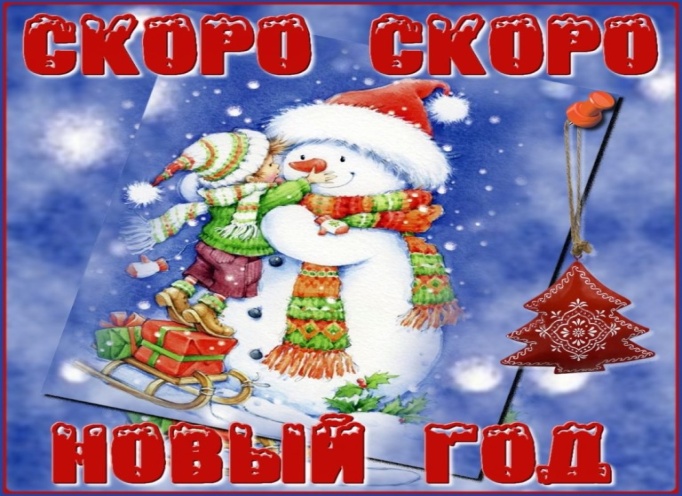   Воспитатель: Гусева О.В.2021 год Вид проекта: творческийПродолжительность проекта: краткосрочный 2 недели (с13.12.2020 по 24.12.2020 г)Участники проекта: дети второй группы раннего возраста (2- 3года),воспитатели группы, родители воспитанников.Образовательная область: познавательное развитие, художественно-эстетическое развитие, социально-коммуникативное развитие, речевое развитие, физическое развитие.Актуальность темы: Время новогодних праздников – это время красивых и добрых сказок. Для чего нужно украшать своё жилище, чем можно поднять настроение взрослых и малышей? В настоящее время компьютеров и телевизоров приобщение детей и родителей к творческому сотрудничеству становится просто необходимым. Решение этой проблемы является наиболее актуальной.Предполагаемый результат: Научить родителей совместно с детьми изготавливать новогодние украшения для елки и дома.Цель: Приобщение детей и взрослых к народному празднику Новый год через беседы, художественное творчество, музыку и чтение художественной литературы, совместную деятельность детей и взрослых.Задачи для детей:Познакомить детей с общенародным праздником Новый год и его традициями.Приучать детей активно участвовать в подготовке и проведении праздника в группе и семье.Совершенствовать умение детей совместно с взрослыми украшать елку, групповую комнату.Развивать художественный вкус, воспитывать аккуратность.Воспитывать дружеские взаимоотношения.Задачи для педагога: 1.Развивать социально- профессиональную компетентность и личностный потенциал.Задачи для родителей: 1.Создавать в семье благоприятные условия для развития личности ребенка, учитывая опыт детей, приобретенный в детском саду. 2.Поддерживать ребенка в проявлении творческой инициативы.Продукты проекта.Стихи про Новый год, песни, с которыми дети познакомились в ходе проекта.Новогодние поделки, изготовленные совместно детьми и родителями.Сотрудничество с родителями.Изготовление новогодних поделок совместно с детьми и родителями.Выставка поделок «Новогодняя мастерская»Консультация «Готовимся встречать Новый год»Этапы работы над проектом.Подготовительный этап:Определение педагогом темы, целей, задач, содержание проекта, предварительная работа с детьми, родителями, прогнозирование результата, формы выражения итогов проектной деятельности.Составление плана основного этапа проектирования.Подбор материала и оборудования для занятий, бесед, игровой деятельности с детьми, трудовой деятельности, продуктивной деятельности, зимнего праздника, иллюстрированный материал, художественную литературу.Привлечения муз. руководителя, родителей к подготовке необходимого материала для проведения утренника.Определение содержания деятельности всех участников проекта.Создание предметно – развивающей среды согласно теме проекта.Консультации для родителей.2.Основной этап реализации проекта:Реализация проекта через разные виды деятельности:Беседа «Что такое Новый год?Цель: Познакомить детей с атрибутами новогоднего праздника: елочкой, Дедом Морозом и Снегурочкой.Рассматривание новогодних игрушек, украшенийЦель: Создание праздничного настроения в канун новогоднего праздника.Коллективная работа детей: рисование «Украшение новогодней елочки» .Цель: учить детей работать коллективно, учить располагать фонарики определенного цвета, воспитывать дружеские взаимоотношения.ФЦКМ «Как зверята готовятся к празднику елки»Цель: Дать представление о лесе и его обитателях. Учить внимательно слушать и наблюдать. Воспитывать любовь и уважение к диким животным.Лепка «Бусы на елочку»                                                                                    Цель: Закреплять умение формировать из пластилина комочки и скатывать их в шарик. Закрепить с детьми основные цвета. Учить детей располагать ёлочные шары на всей плоскости елки, развивать художественный вкус. Воспитывать аккуратность в работе с гуашью.Рисование « Маленькая елочка в гости к нам пришла» Цели: Закреплять умение рисовать пальцами, используя разные цвета, располагать рисунок линейно, на обозначенной заранее ниточке. Воспитывать аккуратность в работе с гуашью.Конкурс поделок «Новогодняя мастерская» (совместное творчество детей и родителей по созданию ёлочных украшений, поделок).Подвижная игра «Вышли зайки - скок, скок, скок…»Третий заключительный этап1.Подготовка итогов проекта.2.Оформление творческой выставки работ детей «Елочки - красавицы»3.Оформление выставки поделок из природного материала «Елочная игрушка» (родители совместно с детьми)4.Подготовка и проведение утренника «Здравствуй праздник, Новый год»Работа с родителями:Привлечение родителей к оформлению групповой комнаты.Дома вместе с детьми изготовляют поделки для последующей выставки в детском саду.Читают дома детям стихи и рассказы, посвященные зиме, новогоднему празднику.Подготовка консультации для родителей «Готовимся встречать Новый год».Оценка результатов проекта.В  ходе реализации проекта достигнуты следующие результаты: дети - в процессе бесед, рассматривании иллюстраций, чтении стихов и просмотра сказок расширили знания и представления о празднике Новый год, об обычаях встречи новогоднего праздника, его атрибутики, персонажах.А также:Дети выражали свои впечатления о празднике Новый год, раскрыли возможности и творческие способности через различные виды деятельности,- у детей повысился познавательный интерес ко всему новому.- у детей создано радостное, зимнее, праздничное настроение;- сформирован интерес к совместному творчеству к народной культуре;- пополнился словарный запас.Родители получили новые знания о проведении новогоднего праздника и подготовки к нему, вовлечены в совместную с детьми познавательно – творческую деятельность.Приложение.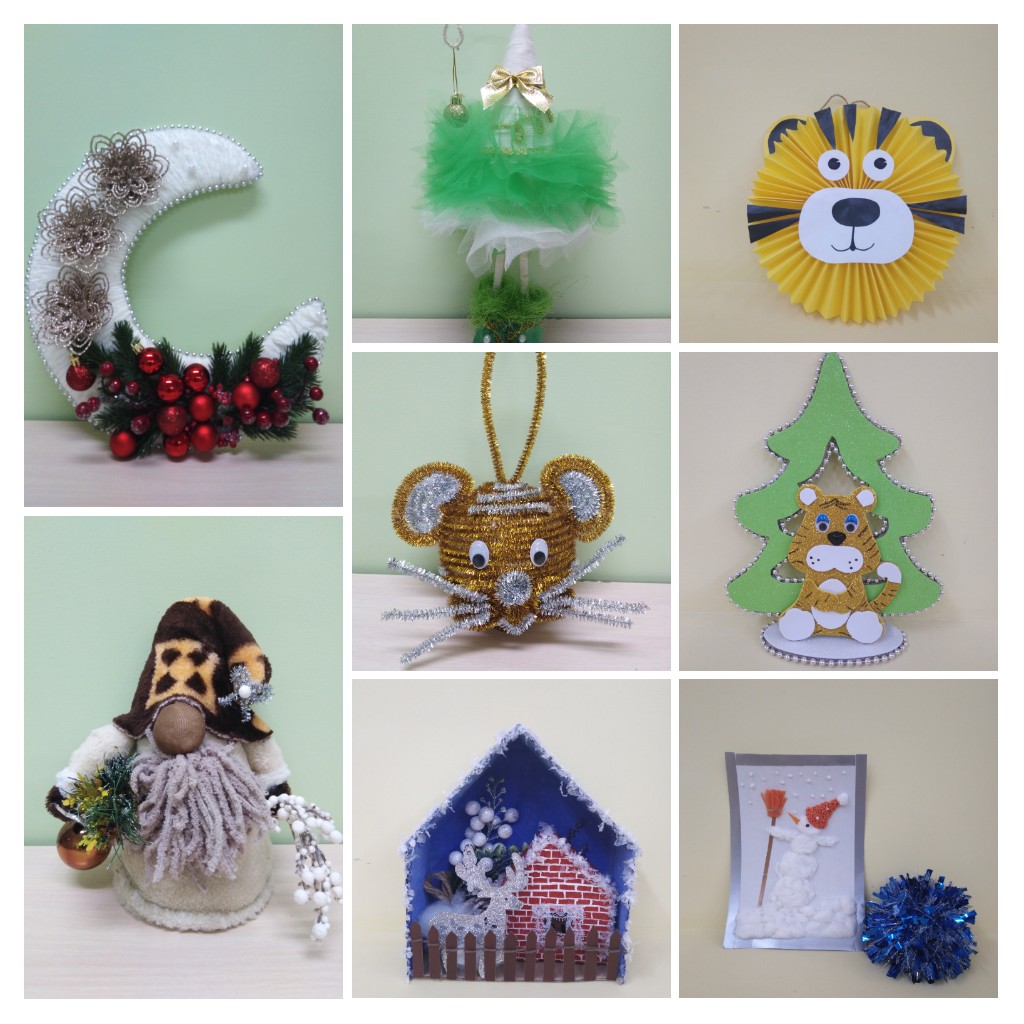 Выставка поделок совместного творчества «Новогодняя мастерская»   Коллективная работа «Как зверята готовятся к празднику»Коллективное рисование «Украшение новогодней елочки»Рисование « Маленькая елочка в гости к нам пришла»«Мы готовы к празднику»Утренник «Здравствуй праздник, Новый год»Стихотворения, с которыми дети знакомились в ходе проекта.Ёлочка, ёлочка 
Яркие огни! 
Бусами, бусами 
Ёлочка звени!С мамой ёлку нарядили, 
И фонарики включили. 
Будет ёлочка моя 
Самая красивая! - Кто в нарядной теплой шубе, 
С длинной белой бородой, 
В Новый год приходит в гости, 
И румяный, и седой? 
Он играет с нами, пляшет, 
С ним и праздник веселей! 
- Дед Мороз на елке нашей 
Самый главный из гостей! 
Ой, Мороз, Красный нос, 
Мы тебя не знаем. 
И тебя, Дед Мороз, 
Радостно встречаем. 
Ой, Мороз, Красный нос, 
Песню запеваем 
Ой, Мороз, Красный нос, 
Бей сильней в ладошки, 
А у нас веселей 
Затанцуют ножки.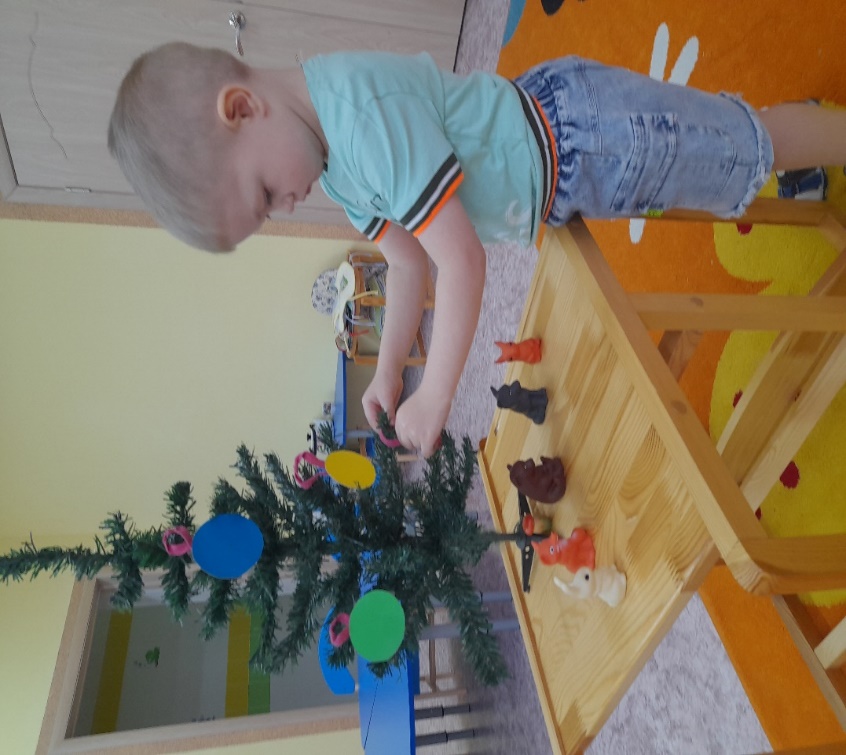 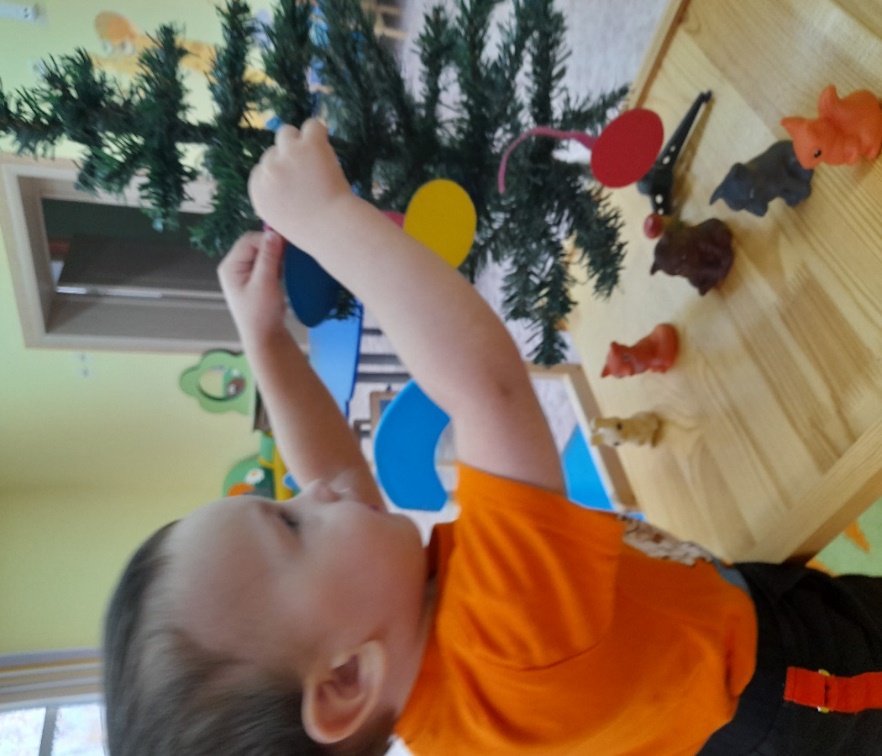 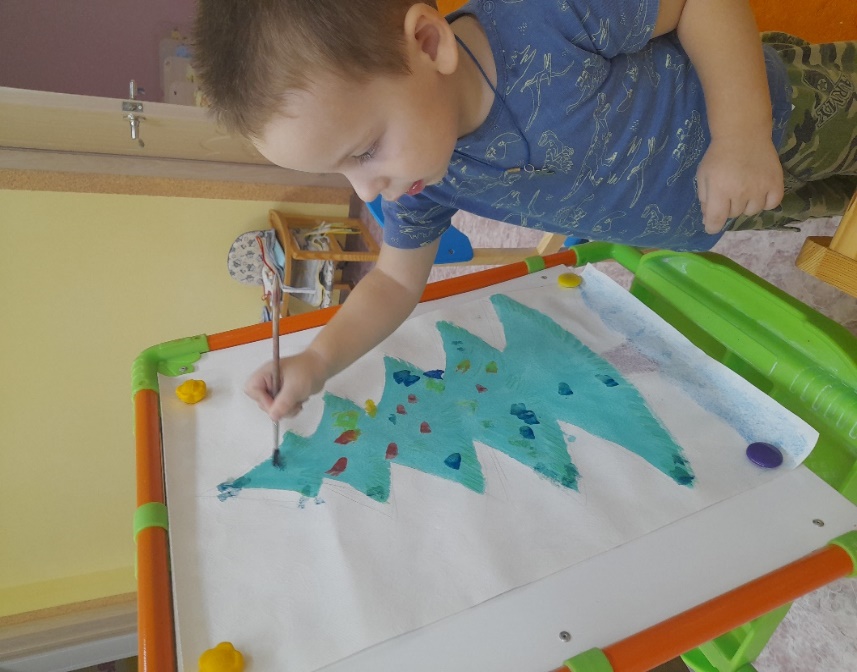 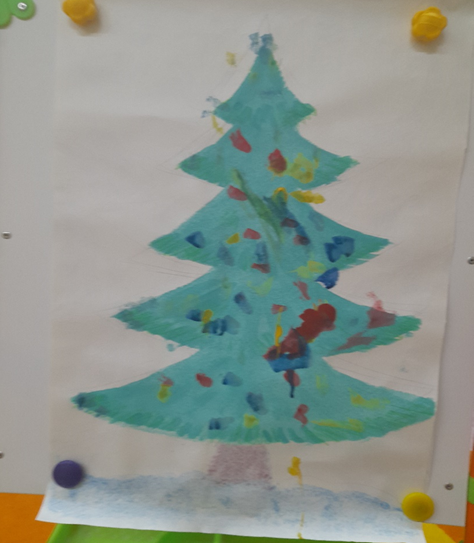 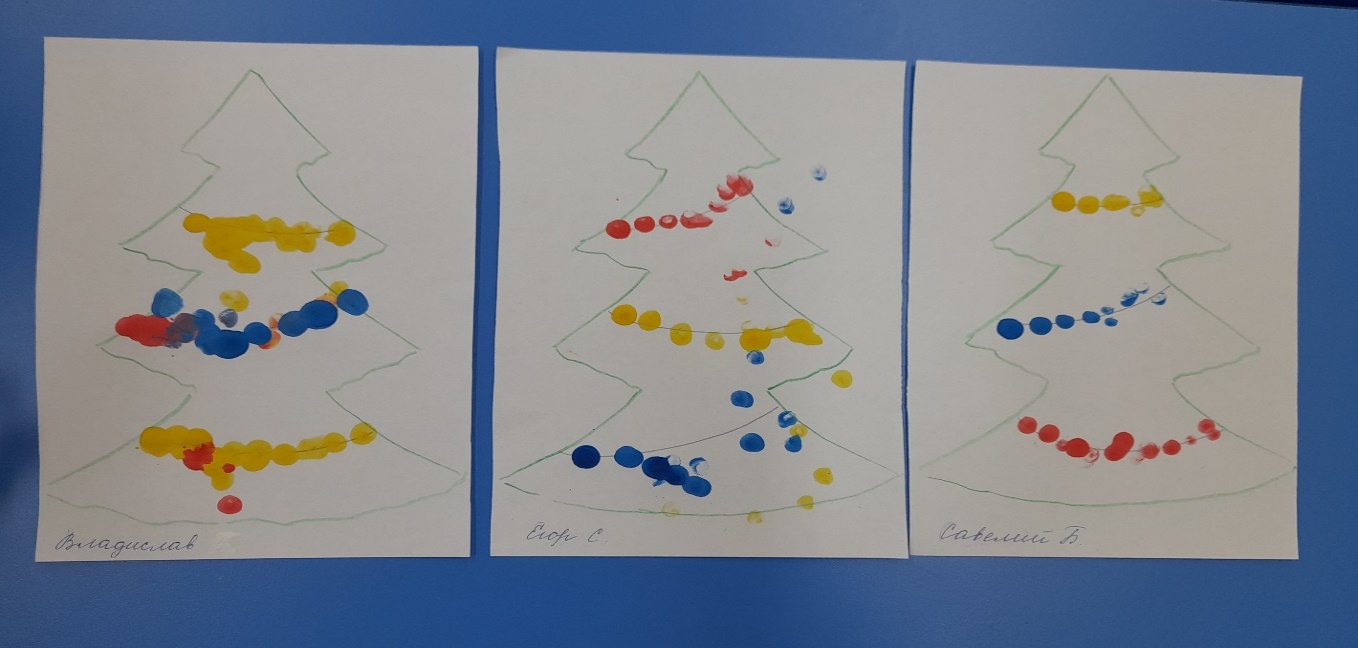 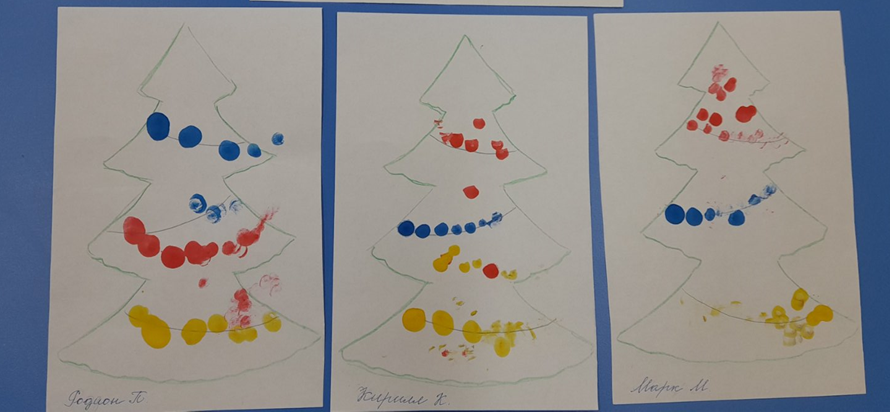 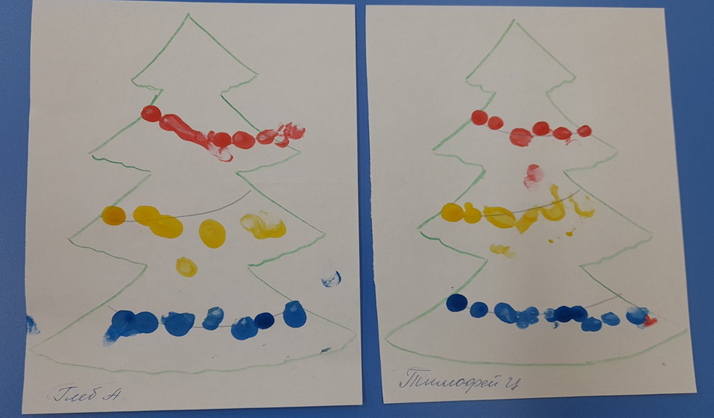 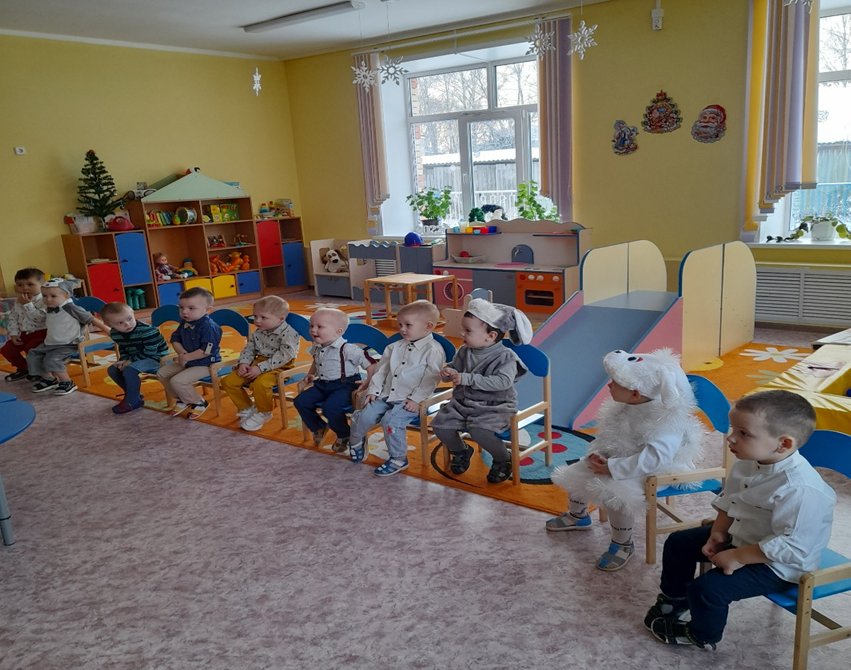 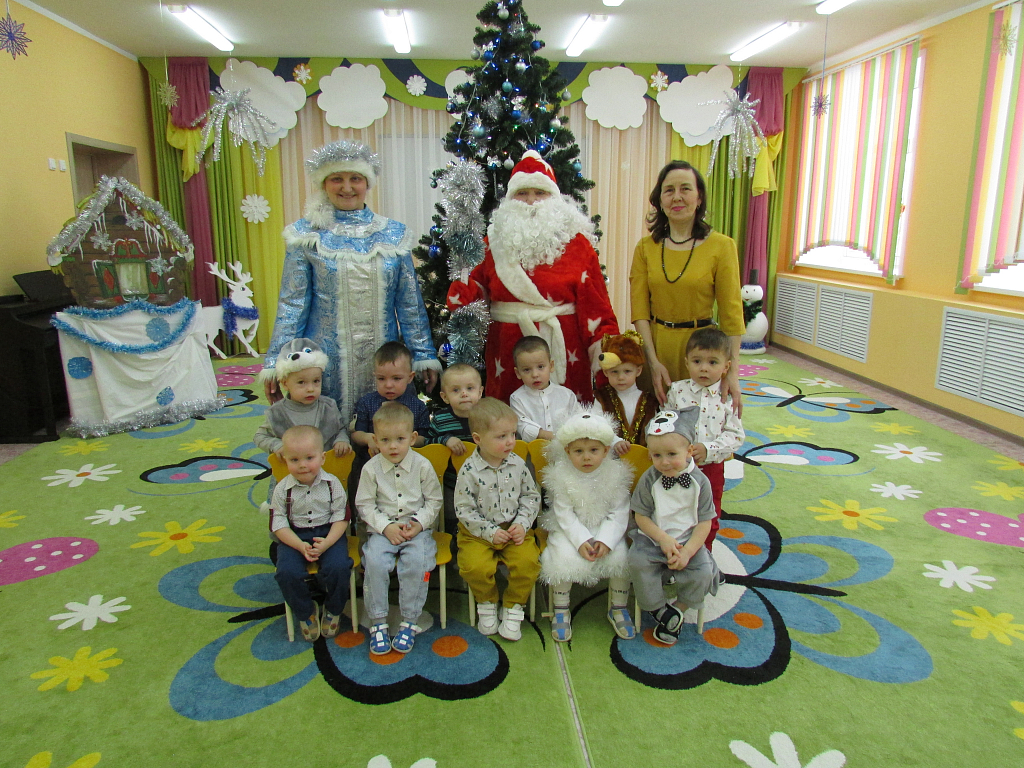 